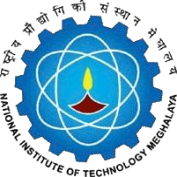 National Institute of Technology MeghalayaAn Institute of National ImportanceNational Institute of Technology MeghalayaAn Institute of National ImportanceNational Institute of Technology MeghalayaAn Institute of National ImportanceNational Institute of Technology MeghalayaAn Institute of National ImportanceNational Institute of Technology MeghalayaAn Institute of National ImportanceNational Institute of Technology MeghalayaAn Institute of National ImportanceNational Institute of Technology MeghalayaAn Institute of National ImportanceNational Institute of Technology MeghalayaAn Institute of National ImportanceNational Institute of Technology MeghalayaAn Institute of National ImportanceNational Institute of Technology MeghalayaAn Institute of National ImportanceCURRICULUMCURRICULUMCURRICULUMProgrammeProgrammeProgrammeMaster of Technology Master of Technology Master of Technology Master of Technology Master of Technology Year of RegulationYear of RegulationYear of RegulationYear of RegulationYear of Regulation         2018-19         2018-19         2018-19DepartmentDepartmentDepartmentCivil EngineeringCivil EngineeringCivil EngineeringCivil EngineeringCivil EngineeringSemesterSemesterSemesterSemesterSemesterIIIIIICourse CodeCourse CodeCourse NameCourse NamePre-requisitePre-requisiteCredit StructureCredit StructureCredit StructureCredit StructureMarks DistributionMarks DistributionMarks DistributionMarks DistributionMarks DistributionMarks DistributionCourse CodeCourse CodeCourse NameCourse NamePre-requisitePre-requisiteLTPCINTINTMIDENDENDTotalCE 582CE 582Air Quality ModellingAir Quality ModellingNILNIL3003505050100100200Course ObjectivesCourse ObjectivesStudy of air pollution episodes. Reasoning of the entire episode, identification of the parameters, conditions, mechanisms. Study of sampling types and methods for ambient air and stack Study of macro and micro meteorology for understanding the dispersion of pollutants. Simple and complex modeling for point source, line source and area source.The cycle of air pollution will enable the student to first identify the pollutants and their sources and then the transport mechanisms of the pollutants followed by the affected population and there control mechanisms.Study of air pollution episodes. Reasoning of the entire episode, identification of the parameters, conditions, mechanisms. Study of sampling types and methods for ambient air and stack Study of macro and micro meteorology for understanding the dispersion of pollutants. Simple and complex modeling for point source, line source and area source.The cycle of air pollution will enable the student to first identify the pollutants and their sources and then the transport mechanisms of the pollutants followed by the affected population and there control mechanisms.Study of air pollution episodes. Reasoning of the entire episode, identification of the parameters, conditions, mechanisms. Study of sampling types and methods for ambient air and stack Study of macro and micro meteorology for understanding the dispersion of pollutants. Simple and complex modeling for point source, line source and area source.The cycle of air pollution will enable the student to first identify the pollutants and their sources and then the transport mechanisms of the pollutants followed by the affected population and there control mechanisms.Course OutcomesCourse OutcomesCO1Able to monitor the ambient air qualityAble to monitor the ambient air qualityAble to monitor the ambient air qualityAble to monitor the ambient air qualityAble to monitor the ambient air qualityAble to monitor the ambient air qualityAble to monitor the ambient air qualityAble to monitor the ambient air qualityCourse ObjectivesCourse ObjectivesStudy of air pollution episodes. Reasoning of the entire episode, identification of the parameters, conditions, mechanisms. Study of sampling types and methods for ambient air and stack Study of macro and micro meteorology for understanding the dispersion of pollutants. Simple and complex modeling for point source, line source and area source.The cycle of air pollution will enable the student to first identify the pollutants and their sources and then the transport mechanisms of the pollutants followed by the affected population and there control mechanisms.Study of air pollution episodes. Reasoning of the entire episode, identification of the parameters, conditions, mechanisms. Study of sampling types and methods for ambient air and stack Study of macro and micro meteorology for understanding the dispersion of pollutants. Simple and complex modeling for point source, line source and area source.The cycle of air pollution will enable the student to first identify the pollutants and their sources and then the transport mechanisms of the pollutants followed by the affected population and there control mechanisms.Study of air pollution episodes. Reasoning of the entire episode, identification of the parameters, conditions, mechanisms. Study of sampling types and methods for ambient air and stack Study of macro and micro meteorology for understanding the dispersion of pollutants. Simple and complex modeling for point source, line source and area source.The cycle of air pollution will enable the student to first identify the pollutants and their sources and then the transport mechanisms of the pollutants followed by the affected population and there control mechanisms.Course OutcomesCourse OutcomesCO2Ability to identify air pollution problems and interpret criteria air quality dataAbility to identify air pollution problems and interpret criteria air quality dataAbility to identify air pollution problems and interpret criteria air quality dataAbility to identify air pollution problems and interpret criteria air quality dataAbility to identify air pollution problems and interpret criteria air quality dataAbility to identify air pollution problems and interpret criteria air quality dataAbility to identify air pollution problems and interpret criteria air quality dataAbility to identify air pollution problems and interpret criteria air quality dataCourse ObjectivesCourse ObjectivesStudy of air pollution episodes. Reasoning of the entire episode, identification of the parameters, conditions, mechanisms. Study of sampling types and methods for ambient air and stack Study of macro and micro meteorology for understanding the dispersion of pollutants. Simple and complex modeling for point source, line source and area source.The cycle of air pollution will enable the student to first identify the pollutants and their sources and then the transport mechanisms of the pollutants followed by the affected population and there control mechanisms.Study of air pollution episodes. Reasoning of the entire episode, identification of the parameters, conditions, mechanisms. Study of sampling types and methods for ambient air and stack Study of macro and micro meteorology for understanding the dispersion of pollutants. Simple and complex modeling for point source, line source and area source.The cycle of air pollution will enable the student to first identify the pollutants and their sources and then the transport mechanisms of the pollutants followed by the affected population and there control mechanisms.Study of air pollution episodes. Reasoning of the entire episode, identification of the parameters, conditions, mechanisms. Study of sampling types and methods for ambient air and stack Study of macro and micro meteorology for understanding the dispersion of pollutants. Simple and complex modeling for point source, line source and area source.The cycle of air pollution will enable the student to first identify the pollutants and their sources and then the transport mechanisms of the pollutants followed by the affected population and there control mechanisms.Course OutcomesCourse OutcomesCO3Ability to recognize various environmental transformation processes of pollutants under extreme weather condition.Ability to recognize various environmental transformation processes of pollutants under extreme weather condition.Ability to recognize various environmental transformation processes of pollutants under extreme weather condition.Ability to recognize various environmental transformation processes of pollutants under extreme weather condition.Ability to recognize various environmental transformation processes of pollutants under extreme weather condition.Ability to recognize various environmental transformation processes of pollutants under extreme weather condition.Ability to recognize various environmental transformation processes of pollutants under extreme weather condition.Ability to recognize various environmental transformation processes of pollutants under extreme weather condition.Course ObjectivesCourse ObjectivesStudy of air pollution episodes. Reasoning of the entire episode, identification of the parameters, conditions, mechanisms. Study of sampling types and methods for ambient air and stack Study of macro and micro meteorology for understanding the dispersion of pollutants. Simple and complex modeling for point source, line source and area source.The cycle of air pollution will enable the student to first identify the pollutants and their sources and then the transport mechanisms of the pollutants followed by the affected population and there control mechanisms.Study of air pollution episodes. Reasoning of the entire episode, identification of the parameters, conditions, mechanisms. Study of sampling types and methods for ambient air and stack Study of macro and micro meteorology for understanding the dispersion of pollutants. Simple and complex modeling for point source, line source and area source.The cycle of air pollution will enable the student to first identify the pollutants and their sources and then the transport mechanisms of the pollutants followed by the affected population and there control mechanisms.Study of air pollution episodes. Reasoning of the entire episode, identification of the parameters, conditions, mechanisms. Study of sampling types and methods for ambient air and stack Study of macro and micro meteorology for understanding the dispersion of pollutants. Simple and complex modeling for point source, line source and area source.The cycle of air pollution will enable the student to first identify the pollutants and their sources and then the transport mechanisms of the pollutants followed by the affected population and there control mechanisms.Course OutcomesCourse OutcomesCO4Ability to interpret meteorological data and develop capability to assessment of project proposal, air quality pollution index for any regionAbility to interpret meteorological data and develop capability to assessment of project proposal, air quality pollution index for any regionAbility to interpret meteorological data and develop capability to assessment of project proposal, air quality pollution index for any regionAbility to interpret meteorological data and develop capability to assessment of project proposal, air quality pollution index for any regionAbility to interpret meteorological data and develop capability to assessment of project proposal, air quality pollution index for any regionAbility to interpret meteorological data and develop capability to assessment of project proposal, air quality pollution index for any regionAbility to interpret meteorological data and develop capability to assessment of project proposal, air quality pollution index for any regionAbility to interpret meteorological data and develop capability to assessment of project proposal, air quality pollution index for any regionCourse ObjectivesCourse ObjectivesStudy of air pollution episodes. Reasoning of the entire episode, identification of the parameters, conditions, mechanisms. Study of sampling types and methods for ambient air and stack Study of macro and micro meteorology for understanding the dispersion of pollutants. Simple and complex modeling for point source, line source and area source.The cycle of air pollution will enable the student to first identify the pollutants and their sources and then the transport mechanisms of the pollutants followed by the affected population and there control mechanisms.Study of air pollution episodes. Reasoning of the entire episode, identification of the parameters, conditions, mechanisms. Study of sampling types and methods for ambient air and stack Study of macro and micro meteorology for understanding the dispersion of pollutants. Simple and complex modeling for point source, line source and area source.The cycle of air pollution will enable the student to first identify the pollutants and their sources and then the transport mechanisms of the pollutants followed by the affected population and there control mechanisms.Study of air pollution episodes. Reasoning of the entire episode, identification of the parameters, conditions, mechanisms. Study of sampling types and methods for ambient air and stack Study of macro and micro meteorology for understanding the dispersion of pollutants. Simple and complex modeling for point source, line source and area source.The cycle of air pollution will enable the student to first identify the pollutants and their sources and then the transport mechanisms of the pollutants followed by the affected population and there control mechanisms.Course OutcomesCourse OutcomesCO5Ability to justify the use of pollution control equipment and their designAbility to justify the use of pollution control equipment and their designAbility to justify the use of pollution control equipment and their designAbility to justify the use of pollution control equipment and their designAbility to justify the use of pollution control equipment and their designAbility to justify the use of pollution control equipment and their designAbility to justify the use of pollution control equipment and their designAbility to justify the use of pollution control equipment and their designSYLLABUSSYLLABUSSYLLABUSSYLLABUSSYLLABUSSYLLABUSSYLLABUSSYLLABUSSYLLABUSSYLLABUSSYLLABUSSYLLABUSSYLLABUSSYLLABUSSYLLABUSSYLLABUSNo.ContentContentContentContentContentContentContentContentContentContentHoursHoursHoursCOsCOsIIntroduction:Introduction; Laws & Regulations; National Ambient Air Quality Standards, Air Pollution MeteorologyIntroduction:Introduction; Laws & Regulations; National Ambient Air Quality Standards, Air Pollution MeteorologyIntroduction:Introduction; Laws & Regulations; National Ambient Air Quality Standards, Air Pollution MeteorologyIntroduction:Introduction; Laws & Regulations; National Ambient Air Quality Standards, Air Pollution MeteorologyIntroduction:Introduction; Laws & Regulations; National Ambient Air Quality Standards, Air Pollution MeteorologyIntroduction:Introduction; Laws & Regulations; National Ambient Air Quality Standards, Air Pollution MeteorologyIntroduction:Introduction; Laws & Regulations; National Ambient Air Quality Standards, Air Pollution MeteorologyIntroduction:Introduction; Laws & Regulations; National Ambient Air Quality Standards, Air Pollution MeteorologyIntroduction:Introduction; Laws & Regulations; National Ambient Air Quality Standards, Air Pollution MeteorologyIntroduction:Introduction; Laws & Regulations; National Ambient Air Quality Standards, Air Pollution Meteorology888CO1, CO 2CO1, CO 2IIBasics of Air Pollution Modelling:Transport, dilution, modification, and removal of pollutants; Wind velocity profiles, Atmospheric stability; Pasquill-Gifford stability classes; Inversions; temperature gradient; Plume behavior; Mixing heightsBasics of Air Pollution Modelling:Transport, dilution, modification, and removal of pollutants; Wind velocity profiles, Atmospheric stability; Pasquill-Gifford stability classes; Inversions; temperature gradient; Plume behavior; Mixing heightsBasics of Air Pollution Modelling:Transport, dilution, modification, and removal of pollutants; Wind velocity profiles, Atmospheric stability; Pasquill-Gifford stability classes; Inversions; temperature gradient; Plume behavior; Mixing heightsBasics of Air Pollution Modelling:Transport, dilution, modification, and removal of pollutants; Wind velocity profiles, Atmospheric stability; Pasquill-Gifford stability classes; Inversions; temperature gradient; Plume behavior; Mixing heightsBasics of Air Pollution Modelling:Transport, dilution, modification, and removal of pollutants; Wind velocity profiles, Atmospheric stability; Pasquill-Gifford stability classes; Inversions; temperature gradient; Plume behavior; Mixing heightsBasics of Air Pollution Modelling:Transport, dilution, modification, and removal of pollutants; Wind velocity profiles, Atmospheric stability; Pasquill-Gifford stability classes; Inversions; temperature gradient; Plume behavior; Mixing heightsBasics of Air Pollution Modelling:Transport, dilution, modification, and removal of pollutants; Wind velocity profiles, Atmospheric stability; Pasquill-Gifford stability classes; Inversions; temperature gradient; Plume behavior; Mixing heightsBasics of Air Pollution Modelling:Transport, dilution, modification, and removal of pollutants; Wind velocity profiles, Atmospheric stability; Pasquill-Gifford stability classes; Inversions; temperature gradient; Plume behavior; Mixing heightsBasics of Air Pollution Modelling:Transport, dilution, modification, and removal of pollutants; Wind velocity profiles, Atmospheric stability; Pasquill-Gifford stability classes; Inversions; temperature gradient; Plume behavior; Mixing heightsBasics of Air Pollution Modelling:Transport, dilution, modification, and removal of pollutants; Wind velocity profiles, Atmospheric stability; Pasquill-Gifford stability classes; Inversions; temperature gradient; Plume behavior; Mixing heights888CO2, CO3, CO4CO2, CO3, CO4IIIKinetics of air pollutants: Atmospheric advection-diffusion of pollutants; Fick’s law of diffusion; No-flow boundary effect; Models for no-flow boundary conditions; Reynolds theory of turbulence; Atmospheric boundary layer; Modelling: Classification of air quality models, Gaussian plume model for a point source, Plume rise, Brigg’s and Holand’s equations for estimating plume rise; Dispersion coefficients; Buoyancy and flux parameters for plume rise; Gaussian approach to special cases of point, area and line sources of pollution; Pollutant concentration in the wake of building; Complex terrain effect;Kinetics of air pollutants: Atmospheric advection-diffusion of pollutants; Fick’s law of diffusion; No-flow boundary effect; Models for no-flow boundary conditions; Reynolds theory of turbulence; Atmospheric boundary layer; Modelling: Classification of air quality models, Gaussian plume model for a point source, Plume rise, Brigg’s and Holand’s equations for estimating plume rise; Dispersion coefficients; Buoyancy and flux parameters for plume rise; Gaussian approach to special cases of point, area and line sources of pollution; Pollutant concentration in the wake of building; Complex terrain effect;Kinetics of air pollutants: Atmospheric advection-diffusion of pollutants; Fick’s law of diffusion; No-flow boundary effect; Models for no-flow boundary conditions; Reynolds theory of turbulence; Atmospheric boundary layer; Modelling: Classification of air quality models, Gaussian plume model for a point source, Plume rise, Brigg’s and Holand’s equations for estimating plume rise; Dispersion coefficients; Buoyancy and flux parameters for plume rise; Gaussian approach to special cases of point, area and line sources of pollution; Pollutant concentration in the wake of building; Complex terrain effect;Kinetics of air pollutants: Atmospheric advection-diffusion of pollutants; Fick’s law of diffusion; No-flow boundary effect; Models for no-flow boundary conditions; Reynolds theory of turbulence; Atmospheric boundary layer; Modelling: Classification of air quality models, Gaussian plume model for a point source, Plume rise, Brigg’s and Holand’s equations for estimating plume rise; Dispersion coefficients; Buoyancy and flux parameters for plume rise; Gaussian approach to special cases of point, area and line sources of pollution; Pollutant concentration in the wake of building; Complex terrain effect;Kinetics of air pollutants: Atmospheric advection-diffusion of pollutants; Fick’s law of diffusion; No-flow boundary effect; Models for no-flow boundary conditions; Reynolds theory of turbulence; Atmospheric boundary layer; Modelling: Classification of air quality models, Gaussian plume model for a point source, Plume rise, Brigg’s and Holand’s equations for estimating plume rise; Dispersion coefficients; Buoyancy and flux parameters for plume rise; Gaussian approach to special cases of point, area and line sources of pollution; Pollutant concentration in the wake of building; Complex terrain effect;Kinetics of air pollutants: Atmospheric advection-diffusion of pollutants; Fick’s law of diffusion; No-flow boundary effect; Models for no-flow boundary conditions; Reynolds theory of turbulence; Atmospheric boundary layer; Modelling: Classification of air quality models, Gaussian plume model for a point source, Plume rise, Brigg’s and Holand’s equations for estimating plume rise; Dispersion coefficients; Buoyancy and flux parameters for plume rise; Gaussian approach to special cases of point, area and line sources of pollution; Pollutant concentration in the wake of building; Complex terrain effect;Kinetics of air pollutants: Atmospheric advection-diffusion of pollutants; Fick’s law of diffusion; No-flow boundary effect; Models for no-flow boundary conditions; Reynolds theory of turbulence; Atmospheric boundary layer; Modelling: Classification of air quality models, Gaussian plume model for a point source, Plume rise, Brigg’s and Holand’s equations for estimating plume rise; Dispersion coefficients; Buoyancy and flux parameters for plume rise; Gaussian approach to special cases of point, area and line sources of pollution; Pollutant concentration in the wake of building; Complex terrain effect;Kinetics of air pollutants: Atmospheric advection-diffusion of pollutants; Fick’s law of diffusion; No-flow boundary effect; Models for no-flow boundary conditions; Reynolds theory of turbulence; Atmospheric boundary layer; Modelling: Classification of air quality models, Gaussian plume model for a point source, Plume rise, Brigg’s and Holand’s equations for estimating plume rise; Dispersion coefficients; Buoyancy and flux parameters for plume rise; Gaussian approach to special cases of point, area and line sources of pollution; Pollutant concentration in the wake of building; Complex terrain effect;Kinetics of air pollutants: Atmospheric advection-diffusion of pollutants; Fick’s law of diffusion; No-flow boundary effect; Models for no-flow boundary conditions; Reynolds theory of turbulence; Atmospheric boundary layer; Modelling: Classification of air quality models, Gaussian plume model for a point source, Plume rise, Brigg’s and Holand’s equations for estimating plume rise; Dispersion coefficients; Buoyancy and flux parameters for plume rise; Gaussian approach to special cases of point, area and line sources of pollution; Pollutant concentration in the wake of building; Complex terrain effect;Kinetics of air pollutants: Atmospheric advection-diffusion of pollutants; Fick’s law of diffusion; No-flow boundary effect; Models for no-flow boundary conditions; Reynolds theory of turbulence; Atmospheric boundary layer; Modelling: Classification of air quality models, Gaussian plume model for a point source, Plume rise, Brigg’s and Holand’s equations for estimating plume rise; Dispersion coefficients; Buoyancy and flux parameters for plume rise; Gaussian approach to special cases of point, area and line sources of pollution; Pollutant concentration in the wake of building; Complex terrain effect;101010CO2, CO3, CO4CO2, CO3, CO4IVDispersion Models:Deterministic models; Puff model; Box model; Special application of dispersion models; Advanced techniques in air quality modeling: Artificial Neural Networks (ANN), Hybrid modeling approach, Fuzzy logic theory (FLT), and Environmental wind tunnel (physical) models.Dispersion Models:Deterministic models; Puff model; Box model; Special application of dispersion models; Advanced techniques in air quality modeling: Artificial Neural Networks (ANN), Hybrid modeling approach, Fuzzy logic theory (FLT), and Environmental wind tunnel (physical) models.Dispersion Models:Deterministic models; Puff model; Box model; Special application of dispersion models; Advanced techniques in air quality modeling: Artificial Neural Networks (ANN), Hybrid modeling approach, Fuzzy logic theory (FLT), and Environmental wind tunnel (physical) models.Dispersion Models:Deterministic models; Puff model; Box model; Special application of dispersion models; Advanced techniques in air quality modeling: Artificial Neural Networks (ANN), Hybrid modeling approach, Fuzzy logic theory (FLT), and Environmental wind tunnel (physical) models.Dispersion Models:Deterministic models; Puff model; Box model; Special application of dispersion models; Advanced techniques in air quality modeling: Artificial Neural Networks (ANN), Hybrid modeling approach, Fuzzy logic theory (FLT), and Environmental wind tunnel (physical) models.Dispersion Models:Deterministic models; Puff model; Box model; Special application of dispersion models; Advanced techniques in air quality modeling: Artificial Neural Networks (ANN), Hybrid modeling approach, Fuzzy logic theory (FLT), and Environmental wind tunnel (physical) models.Dispersion Models:Deterministic models; Puff model; Box model; Special application of dispersion models; Advanced techniques in air quality modeling: Artificial Neural Networks (ANN), Hybrid modeling approach, Fuzzy logic theory (FLT), and Environmental wind tunnel (physical) models.Dispersion Models:Deterministic models; Puff model; Box model; Special application of dispersion models; Advanced techniques in air quality modeling: Artificial Neural Networks (ANN), Hybrid modeling approach, Fuzzy logic theory (FLT), and Environmental wind tunnel (physical) models.Dispersion Models:Deterministic models; Puff model; Box model; Special application of dispersion models; Advanced techniques in air quality modeling: Artificial Neural Networks (ANN), Hybrid modeling approach, Fuzzy logic theory (FLT), and Environmental wind tunnel (physical) models.Dispersion Models:Deterministic models; Puff model; Box model; Special application of dispersion models; Advanced techniques in air quality modeling: Artificial Neural Networks (ANN), Hybrid modeling approach, Fuzzy logic theory (FLT), and Environmental wind tunnel (physical) models.101010CO4, CO5, CO4, CO5, Total HoursTotal HoursTotal HoursTotal HoursTotal HoursTotal HoursTotal HoursTotal HoursTotal HoursTotal HoursTotal Hours363636Essential ReadingsEssential ReadingsEssential ReadingsEssential ReadingsEssential ReadingsEssential ReadingsEssential ReadingsEssential ReadingsEssential ReadingsEssential ReadingsEssential ReadingsEssential ReadingsEssential ReadingsEssential ReadingsEssential ReadingsEssential ReadingsNevers, N. D., Air pollution and control engineering, McGraw Hills Publications, 2003.Nevers, N. D., Air pollution and control engineering, McGraw Hills Publications, 2003.Nevers, N. D., Air pollution and control engineering, McGraw Hills Publications, 2003.Nevers, N. D., Air pollution and control engineering, McGraw Hills Publications, 2003.Nevers, N. D., Air pollution and control engineering, McGraw Hills Publications, 2003.Nevers, N. D., Air pollution and control engineering, McGraw Hills Publications, 2003.Nevers, N. D., Air pollution and control engineering, McGraw Hills Publications, 2003.Nevers, N. D., Air pollution and control engineering, McGraw Hills Publications, 2003.Nevers, N. D., Air pollution and control engineering, McGraw Hills Publications, 2003.Nevers, N. D., Air pollution and control engineering, McGraw Hills Publications, 2003.Nevers, N. D., Air pollution and control engineering, McGraw Hills Publications, 2003.Nevers, N. D., Air pollution and control engineering, McGraw Hills Publications, 2003.Nevers, N. D., Air pollution and control engineering, McGraw Hills Publications, 2003.Nevers, N. D., Air pollution and control engineering, McGraw Hills Publications, 2003.Nevers, N. D., Air pollution and control engineering, McGraw Hills Publications, 2003.Nevers, N. D., Air pollution and control engineering, McGraw Hills Publications, 2003.Zannetti, P., Air Pollution Modeling, Computational Mechanics Publications, outhampton, Boston, 1990.Zannetti, P., Air Pollution Modeling, Computational Mechanics Publications, outhampton, Boston, 1990.Zannetti, P., Air Pollution Modeling, Computational Mechanics Publications, outhampton, Boston, 1990.Zannetti, P., Air Pollution Modeling, Computational Mechanics Publications, outhampton, Boston, 1990.Zannetti, P., Air Pollution Modeling, Computational Mechanics Publications, outhampton, Boston, 1990.Zannetti, P., Air Pollution Modeling, Computational Mechanics Publications, outhampton, Boston, 1990.Zannetti, P., Air Pollution Modeling, Computational Mechanics Publications, outhampton, Boston, 1990.Zannetti, P., Air Pollution Modeling, Computational Mechanics Publications, outhampton, Boston, 1990.Zannetti, P., Air Pollution Modeling, Computational Mechanics Publications, outhampton, Boston, 1990.Zannetti, P., Air Pollution Modeling, Computational Mechanics Publications, outhampton, Boston, 1990.Zannetti, P., Air Pollution Modeling, Computational Mechanics Publications, outhampton, Boston, 1990.Zannetti, P., Air Pollution Modeling, Computational Mechanics Publications, outhampton, Boston, 1990.Zannetti, P., Air Pollution Modeling, Computational Mechanics Publications, outhampton, Boston, 1990.Zannetti, P., Air Pollution Modeling, Computational Mechanics Publications, outhampton, Boston, 1990.Zannetti, P., Air Pollution Modeling, Computational Mechanics Publications, outhampton, Boston, 1990.Zannetti, P., Air Pollution Modeling, Computational Mechanics Publications, outhampton, Boston, 1990.Supplementary ReadingsSupplementary ReadingsSupplementary ReadingsSupplementary ReadingsSupplementary ReadingsSupplementary ReadingsSupplementary ReadingsSupplementary ReadingsSupplementary ReadingsSupplementary ReadingsSupplementary ReadingsSupplementary ReadingsSupplementary ReadingsSupplementary ReadingsSupplementary ReadingsSupplementary ReadingsBarratt, R., Atmospheric Dispersion Modeling, Earthscan Publication Ltd, 2003.Barratt, R., Atmospheric Dispersion Modeling, Earthscan Publication Ltd, 2003.Barratt, R., Atmospheric Dispersion Modeling, Earthscan Publication Ltd, 2003.Barratt, R., Atmospheric Dispersion Modeling, Earthscan Publication Ltd, 2003.Barratt, R., Atmospheric Dispersion Modeling, Earthscan Publication Ltd, 2003.Barratt, R., Atmospheric Dispersion Modeling, Earthscan Publication Ltd, 2003.Barratt, R., Atmospheric Dispersion Modeling, Earthscan Publication Ltd, 2003.Barratt, R., Atmospheric Dispersion Modeling, Earthscan Publication Ltd, 2003.Barratt, R., Atmospheric Dispersion Modeling, Earthscan Publication Ltd, 2003.Barratt, R., Atmospheric Dispersion Modeling, Earthscan Publication Ltd, 2003.Barratt, R., Atmospheric Dispersion Modeling, Earthscan Publication Ltd, 2003.Barratt, R., Atmospheric Dispersion Modeling, Earthscan Publication Ltd, 2003.Barratt, R., Atmospheric Dispersion Modeling, Earthscan Publication Ltd, 2003.Barratt, R., Atmospheric Dispersion Modeling, Earthscan Publication Ltd, 2003.Barratt, R., Atmospheric Dispersion Modeling, Earthscan Publication Ltd, 2003.Barratt, R., Atmospheric Dispersion Modeling, Earthscan Publication Ltd, 2003.Khare, M. and Sharma P., Modeling the Vehicular Exhausts Emission, WIT press, UK, 2002.Khare, M. and Sharma P., Modeling the Vehicular Exhausts Emission, WIT press, UK, 2002.Khare, M. and Sharma P., Modeling the Vehicular Exhausts Emission, WIT press, UK, 2002.Khare, M. and Sharma P., Modeling the Vehicular Exhausts Emission, WIT press, UK, 2002.Khare, M. and Sharma P., Modeling the Vehicular Exhausts Emission, WIT press, UK, 2002.Khare, M. and Sharma P., Modeling the Vehicular Exhausts Emission, WIT press, UK, 2002.Khare, M. and Sharma P., Modeling the Vehicular Exhausts Emission, WIT press, UK, 2002.Khare, M. and Sharma P., Modeling the Vehicular Exhausts Emission, WIT press, UK, 2002.Khare, M. and Sharma P., Modeling the Vehicular Exhausts Emission, WIT press, UK, 2002.Khare, M. and Sharma P., Modeling the Vehicular Exhausts Emission, WIT press, UK, 2002.Khare, M. and Sharma P., Modeling the Vehicular Exhausts Emission, WIT press, UK, 2002.Khare, M. and Sharma P., Modeling the Vehicular Exhausts Emission, WIT press, UK, 2002.Khare, M. and Sharma P., Modeling the Vehicular Exhausts Emission, WIT press, UK, 2002.Khare, M. and Sharma P., Modeling the Vehicular Exhausts Emission, WIT press, UK, 2002.Khare, M. and Sharma P., Modeling the Vehicular Exhausts Emission, WIT press, UK, 2002.Khare, M. and Sharma P., Modeling the Vehicular Exhausts Emission, WIT press, UK, 2002.